METODIKA PRO STANOVENÍ 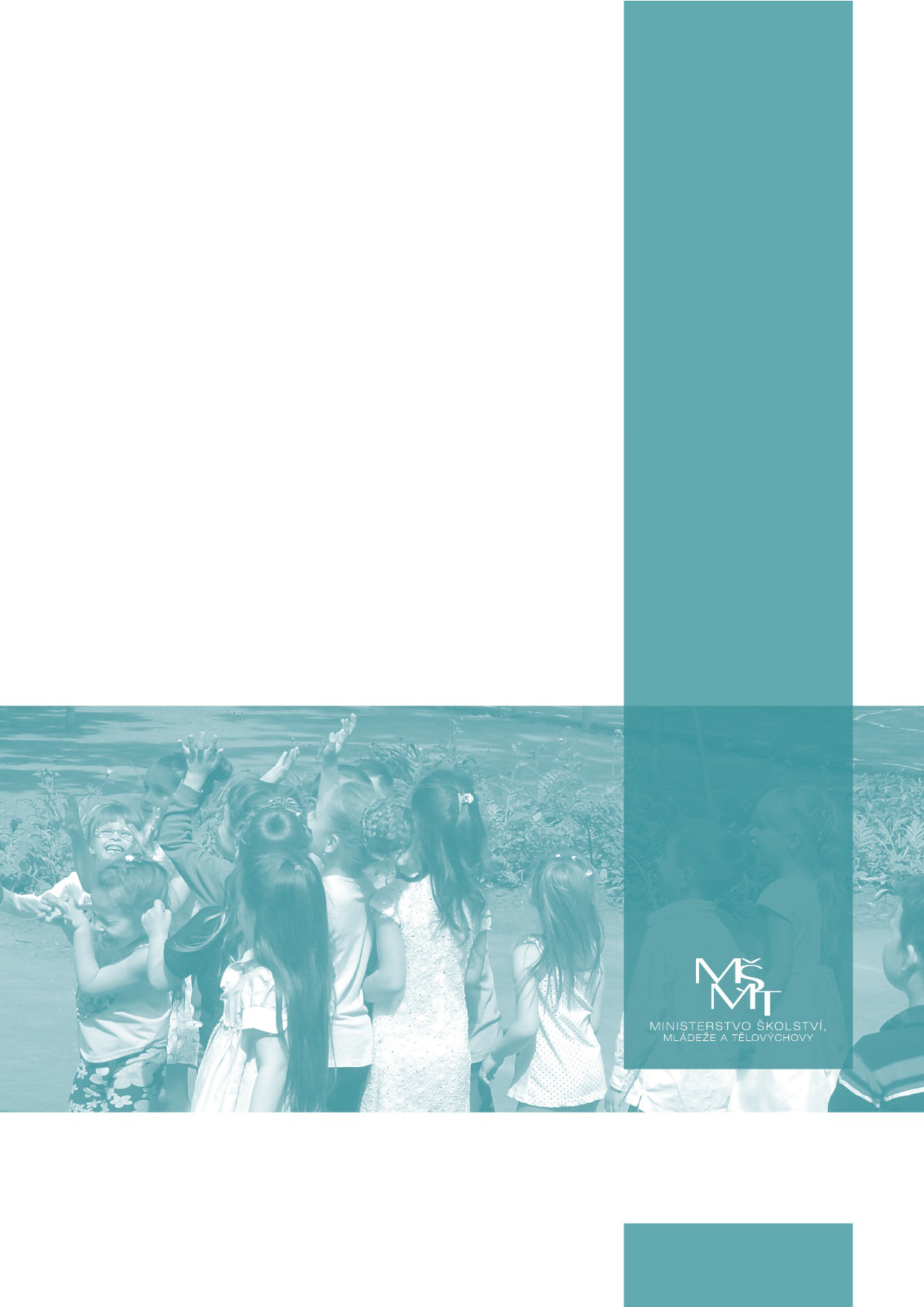 OBJEMU FINANČNÍCH PROSTŘEDKŮ PRO RgŠ ÚSCPříloha č. 2 k č.j. MSMT-168/2020Postup při stanovení roční výše finančních prostředků pro školy a školní družiny zřizované krajem, obcí, nebo dobrovolným svazkem obcí podle § 161 odst. 3 školského zákonaUrčení výchozích rozhodných údajů pro výpočet objemu finančních prostředků na platy pedagogických pracovníků a limitu počtu pedagogických pracovníků v mateřských, základních a středních školách, konzervatořích a školních družináchStanovení maximálního rozsahu vzdělávání (PHmax) a maximálního rozsahu přímé pedagogické činnosti asistenta pedagoga (PHAmax)PHmax představuje maximální týdenní počet hodin přímé pedagogické činnosti ve školách na realizaci vzdělávání podle příslušného RVP a ve školní družině na realizaci vzdělávání podle § 118 školského zákona financovaný ze státního rozpočtu.PHAmax představuje maximální týdenní počet hodin přímé pedagogické činnosti asistenta pedagoga financovaný ze státního rozpočtu ve školách a třídách zřízených podle § 16 odst. 9 školského zákona a v odděleních školních družin zřízených pro žáky uvedené v § 16 odst. 9 školského zákona. PHAmax se stanovuje pro mateřské, základní a střední školy a školní družinu (u středních škol pouze ve třídách s obory vzdělání 78-62-C/01 Praktická škola jednoletá a 78-62-C/02 Praktická škola dvouletá). PHmax a PHAmax pro mateřskou školu stanovuje vyhláška č. 14/2005 Sb., ve znění pozdějších předpisů, pro základní školu vyhláška č. 48/2005 Sb., ve znění pozdějších předpisů a nařízení vlády č. 123/2018 Sb., ve znění pozdějších předpisů, pro střední školu a konzervatoř nařízení vlády č. 123/2018 Sb., ve znění pozdějších předpisů a pro školní družinu vyhláška č. 74/2005 Sb., ve znění pozdějších předpisů.PHmax a PHAmax se stanoví odděleně, a to pro každý druh školy a školní družinu zvlášť na základě příslušných právních předpisů. Pro stanovení PHmax a PHAmax se použijí data z příslušných výkonových výkazů k 30. 9. (resp. 31. 10.) aktuálního školního roku. Pro následující výpočty zavedeme značení:Stanovení skutečného rozsahu vzdělávání realizovaného školou (PHškoly) či školní družinou (PHdružiny) a skutečného rozsahu přímé pedagogické činnosti asistenta pedagoga realizované ve škole či školní družině (PHasistent)PHškoly představuje skutečný rozsah vzdělávání ve škole v souladu s příslušným RVP realizovaný učitelem, v případě škol a tříd zřízených podle § 16 odst. 9 školského zákona také speciálním pedagogem, v případě středních škol u oborů vzdělání, kde je součástí RVP odborný výcvik, také učitelem odborného výcviku a u sportovních gymnázií také trenérem.PHdružiny představuje skutečný rozsah vzdělávání ve školní družině v souladu s § 118 školského zákona realizovaný zejména vychovatelem.PHasistent představuje skutečný rozsah přímé pedagogické činnosti realizovaný vedle učitele či speciálního pedagoga asistentem pedagoga ve škole nebo třídě zřízené podle § 16 odst. 9 školského zákona (u středních škol pouze ve třídách s obory vzdělání 78-62-C/01 Praktická škola jednoletá a 78-62-C/02 Praktická škola dvouletá) nebo vedle vychovatele v oddělení školní družiny zřízené pro žáky uvedené v § 16 odst. 9 školského zákona.PHškoly/PHdružiny a PHasistent se stanoví odděleně, a to pro každý druh školy a školní družinu zvlášť z dat uvedených v oddílech IVb a IVc ve výkazu P 1c-01 o evidenčním počtu zaměstnanců v regionálním školství k 30. 9. aktuálního školního roku.V odd. IVb je uveden rozsah přímé pedagogické činnosti pedagogických pracovníků (dále též „PP“) podle platových tříd a stupňů ve vybraných druzích škol a školní družině. Přímou pedagogickou činnost pedagogů stanovuje ředitel školy na základě nařízení vlády č. 75/2005 Sb., ve znění pozdějších předpisů. V odd. IVc se uvádějí hodiny přímé pedagogické činnosti pedagogických pracovníků pevně stanovené nad rámec jejich týdenního rozsahu podle platových tříd a stupňů ve vybraných druzích škol a školní družině. Dále se v odd. IVc uvádějí mínusovou hodnotou hodiny výuky nad rámec RVP (např. hodiny nepovinných předmětů).Poznámka: Do výpočtů nejsou zahrnuti asistenti pedagoga v běžné třídě nebo ve třídě střední školy zřízené podle § 16 odst. 9, která není zřízena pro obory vzdělání 78-62-C/01 Praktická škola jednoletá a 78-62-C/02 Praktická škola dvouletá (skupina profesí PP 4), psychologové (skupina profesí PP 6) a učitelé předmětu řízení motorových vozidel v praktickém vyučování a učitelé praktického vyučování pro získání svářečského oprávnění (skupina profesí PP 9), a dále pak kombinace druhu činnosti a skupiny profesí neuvedené v tabulce níže.PHškoly pro každý druh školy a PHdružiny pro školní družinu se určí jako součet všech hodnot pro jednotlivé druhy činnosti a skupiny profesí PP. Přehledně uvedeno v následující tabulce, kde se zároveň zavádí značení pro další výpočty:1) Pouze u mateřské školy s internátním provozem.2) Pouze pokud jsou ve škole třídy/oddělení zřízené podle § 16 odst. 9 zákona č. 561/2004 Sb., ve kterých je zajišťována výuka předmětů speciálně pedagogické péče standardně v běžném rozvrhu – nikoliv jako podpůrné opatření s normovanou finanční náročností.3) Pouze v oborech vzdělání gymnázium se sportovní přípravou.4) Pouze výuka předmětů speciálně pedagogické péče zabezpečené standardně v běžném rozvrhu – nikoliv jako podpůrné opatření s normovanou finanční náročností.5) Pouze pedagog volného času (150).PHasistent se pro každý druh školy a školní družinu určí jako součet všech hodnot pro jednotlivé druhy činnosti a skupinu profese PP „0“ (asistent pedagoga ve škole, třídě, oddělení nebo studijní skupině zřízené podle § 16 odst. 9). Přehledně uvedeno v následující tabulce, kde se zároveň zavádí značení pro další výpočty: 6) Pouze pro obor vzdělání 78-62-C/01 Praktická škola jednoletá a 78-62-C/02 Praktická škola dvouletá.Stanovení koeficientů pro přepočet ročního objemu finančních prostředků a limitu počtu pedagogických pracovníkůV souladu s § 161 odst. 4 školského zákona se z hodnot stanovených v bodě 1 a 2 vypočte koeficient podle uvedených podmínek pro pedagogické pracovníky (bez asistentů pedagoga):V případě, že škola či školní družina má stanoveno PHAmax a PHasistent, vypočte se obdobně také koeficient pro asistenty pedagoga ve škole, třídě nebo oddělení zřízené podle § 16 odst. 9:*) Značení koeficientu bude dále používáno.Určení financovaného počtu úvazků pedagogických pracovníkůÚvazky pedagogických pracovníků se stanoví odděleně pro asistenty pedagoga a pro ostatní pedagogické pracovníky, a to pro každý druh školy a školní družinu zvlášť z dat uvedených v oddílech IVa a IVc ve výkazu P 1c-01 o evidenčním počtu zaměstnanců v regionálním školství k 30. 9. aktuálního školního roku. Počty hodin uvedené v oddíle IVc se přepočtou na úvazky tak, že se tyto hodnoty vydělí příslušnými koeficienty dle následující tabulky:**) Koeficienty jsou stanoveny dle nařízení vlády č. 75/2005 Sb., ve znění pozdějších předpisů.Celkový počet úvazků pedagogických pracovníků bez asistentů pedagoga (Ped) a celkový počet úvazků asistentů pedagoga (AP) se stanoví odděleně, a to zvlášť pro každý druh školy a školní družinu jako součet všech hodnot uvedených pro jednotlivé druhy činnosti a skupiny profesí PP v oddíle IVa (zdroj financování 11) a všech hodnot uvedených pro jednotlivé druhy činnosti a skupiny profesí PP v oddíle IVc přepočtených na úvazky výše uvedeným postupem. Pro další výpočty si tento součet označíme:Určení výchozího ročního objemu finančních prostředků na platové tarifyZ údajů uvedených v odd. IVa, přepočtených údajů v odd. IVc (dle bodu 4) a příslušných platových tarifů dle nařízení vlády č. 341/2017 Sb., ve znění pozdějších předpisů, se stanoví celkový roční objem tarifních platů pro každý druh školy a školní družinu zvlášť jako součet součinů vykázaných úvazků v odd. IVa zvýšených o přepočtené úvazky z odd. IVc a příslušných platových tarifů dle platové třídy a platového stupně. Objem platových tarifů pro asistenty pedagoga ve školách a třídách zřízených podle § 16 odst. 9 školského zákona se stanoví odděleně. Pro další výpočty si takto vypočtený objem platových tarifů (bez odvodů) označíme:Stanovení normativu na ostatní nárokové složky platu pedagogických pracovníků a určení výchozího ročního objemu finančních prostředků z toho vyplývajícího (bez asistentů pedagoga)V případě mateřských škol se nejprve určí, zda se jedná o jediný druh školy u dané právnické osoby. Dále se určí celkový počet tříd mateřské a základní školy a celkový počet oddělení u školní družiny dané právnické osoby:Celkový počet tříd pro mateřskou školu je roven součtu počtu běžných tříd, počtu tříd zřízených podle § 16 odst. 9 školského zákona, počtu tříd v mateřské škole při zařízení pro výkon ústavní a ochranné výchovy a počtu tříd v mateřské škole při zdravotnickém zařízení.Celkový počet tříd pro základní školu je roven součtu počtu běžných tříd, počtu tříd zřízených podle § 16 odst. 9 školského zákona, počtu tříd v základní škole při zařízení pro výkon ústavní a ochranné výchovy, počtu tříd v základní škole při zdravotnickém zařízení, počtu přípravných tříd a počtu tříd přípravného stupně základní školy speciální.Celkový počet oddělení pro školní družinu je roven počtu oddělení (tj. včetně oddělení pro žáky uvedené v § 16 odst. 9 školského zákona). Struktura normativů pro ostatní nárokové složky platu podle § 161 odst. 1 písm. a) bodů 1 a 2 a § 161 odst. 1 písm. b) školského zákona je stanovena:Každé právnické osobě se pro příslušný druh školy určí alespoň jeden normativ pro ostatní nárokové složky platu. V případě, že daná právnická osoba vykonává a vykazuje pro příslušný druh školy více druhů činnosti, má stanoveno více normativů pro ostatní nárokové složky platu.Ke každé skupině normativu se určí příslušný počet úvazků pedagogických pracovníků obdobně jako v bodě 4, tj. jako součet všech hodnot uvedených pro jednotlivé druhy činnosti a skupiny profesí PP v oddíle IVa (zdroj financování 11) a všech přepočtených hodnot uvedených pro jednotlivé druhy činnosti a skupiny profesí PP v oddíle IVc.Příklady použití normativu pro ostatní nárokové složky platu:Kde PT je přípravná třída.Roční objem finančních prostředků na ostatní nárokové složky platu se určí zvlášť pro každý druh školy a školní družinu jako součet součinů jednotlivých normativů a odpovídajících počtů pedagogických pracovníků. Pro následující výpočty si označíme:Stanovení normativu na nenárokové složky platu pedagogických pracovníků a opravného koeficientu k tomuto normativu a určení ročního objemu finančních prostředků z toho vyplývajícího (bez asistentů pedagoga)Každé právnické osobě se pro příslušný druh školy určí alespoň jeden normativ pro nenárokové složky platu pedagogických pracovníků. V případě, že daná právnická osoba vykonává a vykazuje pro příslušný druh školy více druhů činnosti, má stanoveno více normativů pro nenárokové složky platu. Ke každé skupině normativu se určí příslušný počet úvazků pedagogických pracovníků obdobně jako v bodě 4, tj. jako součet všech hodnot uvedených pro jednotlivé druhy činnosti a skupiny profesí v oddíle IVa (zdroj financování 11) a všech přepočtených hodnot uvedených pro jednotlivé druhy činnosti a skupiny profesí v oddíle IVc.Struktura normativů na nenárokové složky platu podle § 161 odst. 1 písm. a) bodů 1 a 2 a § 161 odst. 1 písm. b) školského zákona pro pedagogické pracovníky (bez asistentů pedagoga):Pokud se k danému normativu stanovuje opravný koeficient, je stanoven právě jeden. Opravný koeficient se stanovuje na základě:naplněnosti běžných tříd, resp. běžných oddělení v daném druhu školy, resp. školní družiny. Naplněnost běžných tříd a oddělení se určí podílem počtu dětí/žáků v běžných třídách/ odděleních a počtem těchto tříd/oddělení zvlášť pro každý druh školy či školní družinu. Pokud je v mateřské škole naplněnost běžných tříd větší než 24, použije se pro výpočet naplněnost běžných tříd rovna 24. Pokud je v základní nebo střední škole naplněnost běžných tříd větší než 30, použije se pro výpočet naplněnost běžných tříd rovna 30.podílu počtu dětí/žáků se znevýhodněním uvedeným v § 16 odst. 9 školského zákona, u nichž byly speciální vzdělávací potřeby zjištěny školským poradenským zařízením, vzdělávající se v běžných třídách a celkového počtu dětí/žáků v běžných třídách. Do opravného koeficientu pro družinu se pak započítá počet zapsaných účastníků se znevýhodněním uvedeným v § 16 odst. 9 školského zákona, u nichž byly speciální vzdělávací potřeby zjištěny na základě vyšetření školským poradenským zařízením, zařazeným do běžných oddělení a počtu zapsaných účastníků v běžných odděleních. Struktura opravných koeficientů k normativům podle § 161 odst. 1 písm. a) bodu 2 je následující:Příklady použití normativu pro nenárokové složky platu a opravných koeficientů k nim:Roční objem finančních prostředků na nenárokové složky platu se určí zvlášť pro každý druh školy a školní družinu jako součet součinů jednotlivých normativů, odpovídajících počtů pedagogických pracovníků a opravného koeficientu, pokud je stanoven.Pro následující výpočty si označíme:Stanovení normativu na ostatní nárokové a nenárokové složky platu asistentů pedagoga a určení ročního objemu finančních prostředků z toho vyplývajícíhoPokud se jedná o školu zřízenou podle § 16 odst. 9 školského zákona, nebo má škola třídy zřízené podle § 16 odst. 9 školského zákona, nebo se jedná o školu při zařízení pro výkon ústavní a ochranné výchovy, stanoví se jí dále normativ pro ostatní nárokové a nenárokové složky platu pro asistenta pedagoga (skupina profesí PP 0). K tomuto normativu se opravný koeficient nestanovuje.Struktura normativů na ostatní nárokové a nenárokové složky platu podle § 161 odst. 1 písm. a) bodů 1 a 2 a § 161 odst. 1 písm. b) školského pro asistenty pedagoga (skupina profesí PP 0):Roční objem finančních prostředků na ostatní nárokové a nenárokové složky platu asistenta pedagoga se určí zvlášť pro každý druh školy a školní družinu jako součet součinů jednotlivých normativů a odpovídajících počtů asistentů pedagoga.Pro následující výpočty si označíme:Stanovení výsledného ročního objemu finančních prostředků na platy pedagogických pracovníků a limitu počtu pedagogických pracovníků B1. v mateřských, základních a středních školách, konzervatořích a školních družináchPodle § 161 odst. školského zákona se stanoví pro jednotlivé právnické osoby vykonávající činnost školy nebo školní družiny výše finančních prostředků na platy pedagogických pracovníků následovně:Poznámka: Proc je součtem procent sazby pojistného na sociální zabezpečení a příspěvku na státní politiku zaměstnanosti, jehož poplatníkem je zaměstnavatel (zákon č. 589/1992 Sb., o pojistném na sociální zabezpečení a příspěvku na státní politiku zaměstnanosti, ve znění pozdějších předpisů), procent sazby na veřejné zdravotní pojištění, které platí zaměstnavatel za své zaměstnance (zákon č. 592/1992 Sb., o pojistném na veřejné zdravotní pojištění, ve znění pozdějších předpisů), a procent, v jejichž výši se stanoví základní příděl, kterým je tvořen fond kulturních a sociálních potřeb (vyhláška č. 114/2002 Sb., o fondu kulturních a sociálních potřeb, ve znění pozdějších předpisů).Limit počtu pedagogických pracovníků bez asistentů pedagoga (Ped) a limit počtu asistentů pedagoga (AP) se stanoví odděleně, a to zvlášť pro každý druh školy a školní družinu jako součet všech hodnot uvedených pro jednotlivé druhy činnosti a skupiny profesí PP v oddíle IVa výkazu P 1c-01 (zdroj financování 11) vynásobený příslušným koeficientem stanoveným v bodě A. 3. V případě, že v oddíle IVc je celkový součet uvedených hodin pro daný druh školy či školní družinu záporný (zvlášť pro Ped a AP), sníží se příslušný limit počtu pedagogických pracovníků o úvazek stanovený obdobným způsobem dle bodu A. 4., vynásobený příslušným koeficientem dle bodu A. 3.  B2. ve vyšších odborných školáchRozhodnými údaji pro stanovení ročního objemu finančních prostředků na platy pedagogických pracovníků ve vyšších odborných školách je počet studentů v akreditovaných vzdělávacích programech, forma vzdělávání, a normativy mzdových prostředků pro pedagogy a opravné koeficienty k nim pro jiné než denní formy vzdělávání stanovené podle § 161 odst. 1 písm. c) školského zákona. Roční objem finančních prostředků na platy pedagogických pracovníků ve vyšších odborných školách se určí jako součet součinů jednotlivých normativů pro akreditované vzdělávací programy, odpovídajících počtů studentů a pokud se jedná o jinou než denní formu vzdělávání i opravného koeficientu dané formy vzdělávání. Obdobně se určí i limit počtu pedagogických pracovníků.Stanovení ročního objemu mzdových prostředků na platy nepedagogických zaměstnanců a limitu počtu nepedagogických zaměstnanců pro mateřské, základní, střední a vyšší odborné školy a konzervatořeRoční objem mzdových prostředků na platy nepedagogických zaměstnanců a limit počtu nepedagogických zaměstnanců pro mateřské, základní, střední a vyšší odborné školy a konzervatoře se stanoví normativně na základě údajů o počtu tříd, počtu dětí a žáků v mateřských, základních a středních školách, počtu žáků v konzervatořích, počtu studentů ve vyšších odborných školách a počtu pracovišť z výkonových výkazů, dále pak z normativů mzdových prostředků pro nepedagogy (dále jen „normativy“) a opravných koeficientů k nim stanovených ministerstvem podle § 161 školského zákona, jako součet součinů jednotlivých normativů a jednotek výkonu tomu odpovídajících.Normativy jsou ministerstvem stanoveny jako roční objem finančních prostředků na platy nepedagogických zaměstnanců (dále jen „MPN“) a limit počtu nepedagogických zaměstnanců (dále jen „LPN“) připadající:na ředitelství právnické osoby vykonávající činnost:mateřské školyzákladní školystřední školykonzervatoře nebo vyšší odborné školy nebo obou uvedených druhů školNormativy na ředitelství právnické osoby vykonávající činnost mateřské školy, základní školy nebo střední školy jsou stanoveny v závislosti na celkovém počtu tříd daného druhu školy:Celkový počet tříd pro mateřskou školu je roven součtu počtu běžných tříd, počtu tříd zřízených podle § 16 odst. 9 školského zákona, počtu tříd v mateřské škole při zařízení pro výkon ústavní a ochranné výchovy a počtu tříd v mateřské škole při zdravotnickém zařízení.Celkový počet tříd pro základní školu je roven součtu počtu běžných tříd, počtu tříd zřízených podle § 16 odst. 9 školského zákona, počtu tříd v základní škole při zařízení pro výkon ústavní a ochranné výchovy, počtu tříd v základní škole při zdravotnickém zařízení, počtu přípravných tříd a počtu tříd přípravného stupně základní školy speciální.Celkový počet tříd pro střední školu je roven součtu počtu běžných tříd za všechny formy vzdělávání, počtu tříd zřízených podle § 16 odst. 9 školského zákona, počtu tříd ve střední škole při zařízení pro výkon ústavní a ochranné výchovy započítávají třídy a počtu fiktivních tříd za žáky v distanční formě vzdělávání. Počet fiktivních tříd se stanoví jako podíl počtu žáků v distanční formě vzdělávání a 17 zaokrouhlený na jednotky nahoru.Normativy na ředitelství právnické osoby vykonávající činnost konzervatoře nebo vyšší odborné školy nebo obou uvedených druhů škol jsou stanoveny v závislosti na celkovém počtu žáků a studentů daného druhu školy. Do celkového počtu žáků a studentů daného druhu školy se v normativech na ředitelství započítávají všichni žáci a studenti za všechny formy vzdělávání.Pokud právnická osoba vykonává činnost pouze jednoho z výše uvedených druhů škol (u konzervatoří a vyšších odborných škol i v případě jejich kombinace), přísluší jí na ředitelství objem MPN a LPN ve výši normativu stanoveného pro daný celkový počet tříd nebo žáků a studentů dané školy.V případě kombinace více druhů škol u jedné právnické osoby (s výjimkou kombinace konzervatoře a VOŠ) se objem prostředků na platy nepedagogických zaměstnanců a počet nepedagogických zaměstnanců na ředitelství právnické osoby určí následujícím postupem:Kombinace MŠ ZŠ, nebo MŠ SŠ, nebo ZŠ SŠ, nebo MŠ ZŠ SŠNejprve se stanoví normativ pro druh školy poskytující nejvyšší stupeň vzdělání a k němu se postupně přičtou příspěvky z normativů pro druhy škol poskytujících nižší stupně vzdělání, tj. postupuje se v pořadí SŠ, ZŠ, MŠ. Pro názornost si označíme: celkový počet tříd MŠ: 	PTMŠcelkový počet tříd ZŠ:	PTZŠcelkový počet tříd SŠ: 	PTSŠPro kombinaci MŠ a ZŠ se určí:Normativ ZŠ pro PTZŠNormativ MŠ pro PTZŠ Normativ MŠ pro PTZŠ + PTMŠObjem prostředků na platy nepedagogických zaměstnanců a počet nepedagogických zaměstnanců na ředitelství právnické osoby bude pak stanoven takto:	(Normativ ZŠ pro PTZŠ) + (Normativ MŠ pro PTZŠ +PTMŠ) – (Normativ MŠ pro PTZŠ)Pro kombinaci MŠ, ZŠ a SŠ se určí:Normativ SŠ pro PTSŠNormativ ZŠ pro PTSŠNormativ ZŠ pro PTSŠ + PTZŠNormativ MŠ pro PTSŠ + PTZŠ Normativ MŠ pro PTSŠ + PTZŠ + PTMŠObjem prostředků na platy nepedagogických zaměstnanců a počet nepedagogických zaměstnanců na ředitelství právnické osoby bude pak stanoven takto:(Normativ SŠ pro PTSŠ) + (Normativ ZŠ pro PTSŠ + PTZŠ) – (Normativ ZŠ pro PTSŠ) + (Normativ MŠ pro PTSŠ + PTZŠ + PTMŠ) – (Normativ MŠ pro PTSŠ + PTZŠ)U kombinace MŠ a SŠ se postupuje obdobně.Příklad 1: Jedna právnická osoba vykonává činnost mateřské a základní školy. Mateřská škola má celkem 2 třídy a základní škola má celkem 10 tříd (1 přípravnou třídu a 9 běžných tříd).Objem MPN a LPN na ředitelství se této právnické osobě stanoví ve výši:	Normativ pro ZŠ s 10 třídami + Normativ pro MŠ se 12 třídami – Normativ pro MŠ s 10 třídamiPříklad 2: Jedna právnická osoba vykonává činnost mateřské, základní a střední školy. Mateřská škola má celkem 2 třídy a základní škola má celkem 10 tříd (1 přípravnou třídu a 9 běžných tříd) a střední škola má celkem 4 třídy.Objem MPN a LPN na ředitelství se této právnické osobě stanoví ve výši:Normativ pro SŠ se 4 třídami + Normativ pro ZŠ se 14 třídami – Normativ pro ZŠ se 4 třídami + Normativ pro MŠ se 16 třídami – Normativ pro MŠ se 14 třídamiKombinace SŠ Konzervatoř, nebo SŠ VOŠ, nebo SŠ Konzervatoř VOŠObjem prostředků na platy nepedagogických zaměstnanců a počet nepedagogických zaměstnanců na ředitelství právnické osoby se stanoví ve výši normativu SŠ stanoveného pro celkový počet tříd SŠ zvýšený o fiktivní počet tříd konzervatoře nebo VOŠ nebo konzervatoře a VOŠ. Fiktivní počty tříd konzervatoří a VOŠ se stanoví tak, že se celkový počet žáků konzervatoře a studentů VOŠ vydělí číslem 17 a zaokrouhlí na jednotky nahoru.Příklad 3: Jedna právnická osoba vykonává činnost střední školy, konzervatoře a VOŠ. Střední škola má celkem 8 tříd, konzervatoř celkem 170 žáků a VOŠ 335 studentů. Objem MPN a LPN na ředitelství se této právnické osobě stanoví ve výši:	Normativ pro SŠ s 38 třídamidalší pracoviště školy v členění na normativ na další pracoviště škol právnické osoby: kterou nezřizuje dobrovolný svazek obcíkterou zřizuje dobrovolný svazek obcíObjem MPN a LPN na další pracoviště (DP) se právnické osobě stanoví ve výši:	Normativ pro DP * (počet pracovišť škol právnické osoby – 1)na třídu mateřské školy a základní školy v členění na normativ na:Poznámka: V případě, že součástí jedné právnické osoby je základní škola, která vzdělává žáky v českém jazyce i v jazyce národnostní menšiny, posuzují se třídy vzdělávající žáky v jazyce národnostních menšin při stanovení normativu na třídu samostatně. Obdobně se postupuje i u mateřské školy.Pro danou právnickou osobu, která vykonává činnost mateřské nebo základní školy, se použijí ty normativy, které odpovídají struktuře jednotlivých druhů škol. Jeden druh školy tak může mít určeno více normativů.Objem prostředků na platy nepedagogických zaměstnanců a počet nepedagogických zaměstnanců na třídy mateřské nebo základní školy se určí jako součet součinů jednotlivých normativů a příslušných počtů tříd.na třídu v oboru vzdělání v denní formě vzdělávání ve střední škole podle naplněnosti tříd daného oboru vzdělání:průměrný počet žáků ve třídách daného oboru vzdělání je menší než 24průměrný počet žáků ve třídách daného oboru vzdělání je roven 24 a víceObjem prostředků na platy nepedagogických zaměstnanců a počet nepedagogických zaměstnanců na třídy střední školy v denní formě vzdělávání se určí jako součet součinů jednotlivých normativů a příslušných počtů tříd. Pokud má střední škola také třídy v jiných formách vzdělávání (s výjimkou distanční formy vzdělávání), zvýší se tento objem prostředků o objem prostředků určený jako součet součinů jednotlivých normativů, příslušných počtů tříd a opravných koeficientů. Žáci v distanční formě vzdělávání nejsou započítáváni.na žáka v oboru vzdělání konzervatoře v denní formě vzděláváníObjem prostředků na platy nepedagogických zaměstnanců a počet nepedagogických zaměstnanců na žáky konzervatoře v denní formě vzdělávání se určí jako součet součinů jednotlivých normativů a příslušných počtů žáků. Pokud má konzervatoř také žáky v jiných formách vzdělávání, zvýší se tento objem prostředků o objem prostředků určený jako součet součinů jednotlivých normativů, příslušných počtů žáků a opravných koeficientů. na studenta v akreditovaném vzdělávacím programu vyšší odborné školy v denní formě vzděláváníObjem prostředků na platy nepedagogických zaměstnanců a počet nepedagogických zaměstnanců na studenty vyšší odborné školy v denní formě vzdělávání se určí jako součet součinů jednotlivých normativů a příslušných počtů studentů. Pokud má vyšší odborná školy také studenty v jiných formách vzdělávání, zvýší se tento objem prostředků o objem prostředků určený jako součet součinů jednotlivých normativů, příslušných počtů žáků a opravných koeficientů.V případě, že je v mateřských, základních a středních školách průměrný počet dětí/žáků na třídu nižší, než stanovuje příslušný právní předpis, krátí se normativ včetně limitu počtu zaměstnanců v poměru skutečné naplněnosti tříd a minimálního počtu dětí/žáků stanoveného příslušným právním předpisem pro daný typ třídy. U tříd zřízených podle § 16 odst. 9 školského zákona se normativ včetně limitu počtu zaměstnanců snižuje o 0,05násobek, je-li průměrný počet dětí v těchto třídách nejméně 5 a méně než 6, o 0,1násobek, je-li průměrný počet dětí v těchto třídách nejméně 4 a méně než 5, a o 0,6násobek, je-li průměrný počet dětí v těchto třídách méně než 4. V případě, že má škola třídy, kde se vzdělávají děti a žáci v jazyce národnostních menšin, posuzují se tyto třídy z pohledu minimálního počtu dětí/žáků na třídu samostatně.Stanovení ročního objemu na ostatní neinvestiční výdaje (ONIV) pro mateřské, základní,  střední a vyšší odborné školy a konzervatořeNa základě údajů o počtu dětí a žáků mateřských a základních škol, počtu žáků a studentů v denní formě vzdělávání ve středních a vyšších odborných školách a konzervatořích a počtu žáků plnících povinnou školní docházku podle § 41 školského zákona z výkonových výkazů a normativů stanovených ministerstvem podle § 161 odst. 1 písm. e) školského zákona se určí objem ostatních neinvestičních výdajů jako součet součinů jednotlivých normativů a jednotek výkonu tomu odpovídajících.Do počtu žáků a studentů středních a vyšších odborných škol a konzervatoří nejsou započítáni žáci a studenti v jiných formách vzdělávání.Struktura normativů ONIV je následující:pro mateřské školy a základní školy na dítě, žáka v/ve:Poznámka: Pro žáky vzdělávané podle § 41 školského zákona se použije normativ pro běžnou třídu v základní škole tvořené třídami 1. a 2. stupně. Pro žáky v nižším stupni víceletého gymnázia se použije normativ pro 2. stupeň základní školy.pro střední školy a konzervatoře na žáka v oboru vzdělání v denní formě vzdělávánípro vyšší odborné školy na studenta v akreditovaném vzdělávacím programu v denní formě vzděláváníStanovení ročního objemu mzdových prostředků na platy zaměstnaců (MP), ostatních neinvestičních výdajů (ONIV) a limitu počtu zaměstnanců pro základní umělecké školyNa základě údajů o počtu žáků základních uměleckých škol z výkonových výkazů a normativů stanovených podle § 161 odst. 1 písm. d) bodu 1 školského zákona se určí objem mzdových prostředků a ostatních neinvestičních výdajů jako součet součinů jednotlivých normativů a jednotek výkonu tomu odpovídajících.Struktura normativů na 1 žáka:v 1. stupni přípravného studia v oboru uměleckého vzdělání ZUŠ tanečnímvýtvarném literárně dramatickém hudebním - individuální výuka hudebním - kolektivní výuka  v 1. stupni základního studia v oboru uměleckého vzdělání ZUŠ tanečnímvýtvarném literárně dramatickém hudebním - individuální výuka hudebním - kolektivní výuka  v 1. stupni studia s rozšířeným počtem vyučovacích hodin v oboru uměleckého vzdělání ZUŠ tanečnímvýtvarném literárně dramatickém hudebním - individuální výuka hudebním - kolektivní výuka  v 2. stupni přípravného studia v oboru uměleckého vzdělání ZUŠ tanečnímvýtvarném literárně dramatickém hudebním - individuální výuka hudebním - kolektivní výuka  v 2. stupni základního studia v oboru uměleckého vzdělání ZUŠ tanečnímvýtvarném literárně dramatickém hudebním - individuální výuka hudebním - kolektivní výuka  v 2. stupni studia s rozšířeným počtem vyučovacích hodin v oboru uměleckého vzdělání ZUŠ tanečnímvýtvarném literárně dramatickém hudebním - individuální výuka hudebním - kolektivní výuka Výstup pro jednotlivé právnické osoby:identifikace právnické osoby (RED IZO, zřizovatel, obec s rozšířenou působností, kraj)NIV celkem v KčPlaty celkem v KčOdvody celkem v KčFKSP celkem v KčONIV celkem v Kčlimit počtu zaměstnanců celkemplaty (bod 3), ONIV (bod 6) a limit počtu zaměstnanců (bod 7) dále v členění:platy nepedagogů na ředitelství vč. limitu počtu zaměstnanců (dále LPZ)platy nepedagogů na další pracoviště vč. LPZmateřská škola (platové tarify a nadtarifní složky platu pedagogů bez asistentů pedagoga (dále AP) vč. LPZ, platové tarify a nadtarifní složky platu AP vč. LPZ, platy nepedagogů na třídu vč. LPZ, ONIV celkem v Kč)základní škola (platové tarify a nadtarifní složky platu pedagogů bez AP vč. LPZ, platové tarify a nadtarifní složky platu AP vč. LPZ, platy nepedagogů na třídu vč. LPZ, ONIV celkem v Kč)školní družina (platové tarify a nadtarifní složky platu pedagogů bez AP vč. LPZ, platové tarify a nadtarifní složky platu AP vč. LPZ)střední škola (platové tarify a nadtarifní složky platu pedagogů bez AP vč. LPZ, platové tarify a nadtarifní složky platu AP vč. LPZ, platy nepedagogů na třídu vč. LPZ, ONIV celkem v Kč)konzervatoř (platové tarify a nadtarifní složky platu pedagogů bez AP vč. LPZ, platy nepedagogů na žáka vč. LPZ, ONIV celkem v Kč) vyšší odborná škola (platy pedagogů vč. LPZ, platy nepedagogů na studenta vč. LPZ, ONIV celkem v Kč) základní umělecká škola (platy pedagogů vč. LPZ, platy nepedagogů vč. LPZ, ONIV celkem v Kč)Poznámka: NIV, platy, odvody, FKSP a ONIV se zaokrouhlují na jednotky Kč, limit počtu zaměstnanců se zaokrouhluje na 4 desetinná místa.Postup při stanovení výše finančních prostředků pro školy a školská zařízení zřizované krajem, obcí, nebo dobrovolným svazkem obcí na podpůrná opatřeníObjem finančních prostředků na podpůrná opatření pro školy a školská zařízení k 1. 1. aktuálního rokuNa základě § 161 odst. 3 písm. i) školského zákona se určí objem mzdových prostředků a ostatních neinvestičních výdajů na podpůrná opatření jako součet součinů normované finanční náročnosti  podpůrného opatření a počtu jednotek výkonu tomu odpovídajících. Výše normované finanční náročnosti podpůrného opatření se stanovuje podle přílohy č. 1 vyhlášky č. 27/2016 Sb., o vzdělávání žáků se speciálními vzdělávacími potřebami a žáků nadaných, ve znění pozdějších předpisů.Rozhodný počet jednotek výkonu se určí k 1. lednu aktuálního školního roku z údajů o počtu personálních podpůrných opatření podle výkazu R 43-01 k 30. září (resp. k 31. říjnu) a podle výkazu R 44-99 za měsíce září až prosinec (počet jednotek výkonu se sníží za podpůrná opatření, která podle vyhlášky č. 196/2019 Sb. nelze poskytovat od 1. 1. 2020) a z údajů o počtu podpůrných opatření uvedených v části B přílohy č. 1 vyhlášky č. 27/2016 Sb., ve znění pozdějších předpisů podle výkazu R 44-99 za měsíc prosinec.Úprava rozpisu rozpočtu škol a školských zařízení v průběhu roku z titulu podpůrných opatření:V průběhu roku upravuje rozpis rozpočtu školám a školským zařízením z titulu podpůrných opatření krajský úřad na základě čl. VII, Směrnice MŠMT, č.j. MSMT-14281/2018, o závazných zásadách pro rozpisy a návrhy rozpisů finančních prostředků státního rozpočtu krajskými úřady a obecními úřady s rozšířenou působností, ve znění směrnice č.j. MSMT- 32965/2019, a to:v oblasti mzdových protředků z titulu změn personálních podpůrných opatření vykázaných ve výkazu R 44-99 v měsících leden až listopad, v oblasti ostatních neinvestičních výdajů (ONIV) dle vykázaných údajů ve výkazu R 44-99. Krajský úřad upravuje rozpis rozpočtu školám a školským zařízením na vrub rezervy kraje.Postup při stanovení výše finančních prostředků pro jednotlivé kraje prostřednictvím republikových normativůRepublikové normativy podle § 161a odst. 1 a  § 161b odst. 1 jsou stanoveny na:1 rodinnou skupinu dětského domova1 lůžko kapacity ostatních školských zařízení pro výkon ústavní výchovy1 ubytovaného v internátu1 ubytovaného v domově mládeže1 dítě, žáka, studenta (věková kategorie 3 až 21 let)Rozhodný počet jednotek výkonu je stanoven z údajů o počtu:rodinných skupin dětského domova dle výkazu Z 14-01lůžek kapacity ostatního školského zařízení dle výkazu Z 14-01ubytovaných v internátu dle výkazu Z 19-01ubytovaných v domově mládeže dle výkazu Z 19-01dětí, žáků a studentů jako součetpočtu dětí v mateřských školách s celodenním, polodenním a internátním provozem dle výkazu S 1-010,05násobku počtu dětí s individuálním vzděláváním dle § 34b školského zákona dle výkazu S 1-01počtu dětí v přípravných třídách základních škol a přípravných stupňů základních škol speciálních dle výkazu S 4c-01počtu žáků v základních školách dle výkazu M 3počtu žáků v denní formě vzdělávání ve středních školách dle výkazu M 8počtu žáků v denní formě vzdělávání v konzervatořích dle výkazu M 9počtu studentů v denní formě vzdělávání ve vyšších odborných školách dle výkazu M 100,05násobku počtu žáků plnící povinnou školní docházku podle § 38 nebo § 41 školského zákona v základních a středních školách a konzervatořích (výkazy M 3, M 8, M 9)Roční objem finančních prostředků pro jednotlivé kraje se určí jako součet součinů republikových normativů a jim odpovídajícího počtu jednotek výkonu.	Vysvětlivky ke zkratkámAP – asistent pedagogaLPZ – limit počtu zaměstnancůMPP – mzdové prostředky pro pedagogické pracovníkyMPN – mzdové prostředky pro nepedagogické zaměstnanceMŠ – mateřská školaNIV – neinvestiční výdajeONIV – ostatní neinvestiční výdajePHmax – maximální počet hodin výuky financovaný ze státního rozpočtu (stanovuje jej pro MŠ Vyhláška č. 14/2005 Sb., pro ZŠ Nařízení vlády č. 123/2018 Sb. a Vyhláška č. 48/2005 Sb., pro SŠ a konzervatoře Nařízení vlády č. 123/2018 Sb. a pro ŠD Vyhláška č. 74/2005 Sb.)PHAmax – maximální týdenní počet hodin výuky zabezpečované vedle učitele asistentem pedagoga financovaný ze státního rozpočtu ve školách zřízených podle § 16 odst. 9 školského zákona, třídách zřízených podle § 16 odst. 9 školského zákona, nebo třídách školy při školském zařízení pro výkon ústavní výchovy nebo ochranné výchovy (stanovuje jej pro MŠ Vyhláška č. 14/2005 Sb., pro ZŠ Nařízení vlády č. 123/2018 Sb. a Vyhláška č. 48/2005 Sb., pro SŠ Nařízení vlády č. 123/2018 Sb. a pro ŠD Vyhláška č. 74/2005 Sb.)PHasistent – skutečný rozsah počtu hodin realizovaný vedle učitele asistentem pedagoga ve školách zřízených podle § 16 odst. 9 školského zákona, třídách zřízených podle § 16 odst. 9 školského zákona, nebo třídách školy při školském zařízení pro výkon ústavní výchovy nebo ochranné výchovyPHdružiny – skutečný rozsah vzdělávání ve školní družiněPHškoly – skutečný rozsah vzdělávání ve škole na realizaci RVPPP – pedagogický pracovníkPPČ – přímá pedagogická činnostPT – přípravná třídaRVP – rámcový vzdělávací programSŠ – střední školaŠD – školní družinaVOŠ – vyšší odborná školaZŠ – základní školaZUŠ – základní umělecká školaPoužité číselníky (zde je uvedena pouze část číselníků z výkazů P 1-04 a P 1c-01 používaná výše)Číselník skupin profesí pedagogických pracovníků pro výkaz P1c-01 (v závorce jsou uvedeny příslušné kategorie pedagogických pracovníků podle příslušného číselníku používaného ve výkazu P 1-04):1   Učitelé (101, 110, 111, 112, 116, 131) – kromě učitelů uvedených pod kódem 92   Vychovatelé (102, 140)3   Učitelé odborného výcviku (206) - kromě učitelů uvedených pod kódem 94   Asistenti pedagoga v běžné třídě (oddělení) (151) - kromě asistentů uvedených pod kódem 05   Speciální pedagogové (148) - nezapočítávají se učitelé se speciálně pedagogickou kvalifikací7   Ostatní pedagogičtí pracovníci – pedagog volného času (150)8   Trenéři (212)9   Učitelé předmětu řízení motorových vozidel v praktickém vyučování (154) a učitelé praktického vyučování pro získání svářečského oprávnění (155)0   Asistenti pedagoga ve škole, třídě, oddělení nebo studijní skupině zřízené podle § 16 odst. 9 (151 pouze ve třídě podle § 16 odst. 9 nebo 153)Číselník kategorií školských pracovníků (podle zákona č. 563/2004 Sb., o pedagogických pracovnících, ve znění pozdějších předpisů):101 Učitelé všeobecně vzdělávacích a odborných předmětů na střední škole 102 Vychovatelé 110 Ředitelé a zástupci ředitelů škol a školských zařízení (učitelé) 111 Učitelé I. stupně základní školy 112 Učitelé II. stupně základní školy 116 Učitelé uměleckých odborných předmětů na ZUŠ, střední škole a konzervatoři 131 Učitelé mateřských škol 140 Ředitelé školských zařízení (pedagogičtí pracovníci kromě učitelů) 148 Speciální pedagogové 150 Pedagogové volného času 151 Asistenti pedagoga v běžné třídě (oddělení)153 Asistenti pedagoga ve třídě/oddělení zřízené podle § 16 odst. 9 154 Učitelé předmětu řízení motorových vozidel v praktickém vyučování155 Učitelé praktického vyučování pro získání svářečského oprávnění206 Učitelé odborného výcviku 212 Trenéři Číselník druhů činností škol a školských zařízení11 Mateřské školy Mateřské školy, pokud se nejedná o školu zařazenou pod kód 51, 61, 62 a 63. 21 Základní školy Základní školy, pokud se nejedná o školu zařazenou pod kód 52, 64 a 65. Zahrnují se i přípravné třídy (podle § 47 zákona č. 561/2004 Sb.); nezahrnují se tzv. plavecké školy. 34 Střední školy Nezahrnují se střední školy zřizované podle § 16, odst. 9 zákona č. 561/2004 Sb., v platném znění (školský zákon) – viz kód 56 ani střední školy při zařízení pro výkon ústavní a ochranné výchovy – viz kód 66 a tzv. plavecké školy. 42 Konzervatoře Nezahrnují se konzervatoře zřizované podle § 16, odst. 9 zákona č. 561/2004 Sb., v platném znění (školský zákon) – viz kód 53. 51 Mateřské školy zřizované podle § 16, odst. 9 zákona č. 561/2004 Sb., v platném znění (školský zákon). Nezahrnují se mateřské školy při zařízení pro výkon ústavní a ochranné výchovy – viz kód 61 ani mateřské školy při zdravotnickém zařízení – viz kód 62. 52 Základní školy zřizované podle § 16, odst. 9 zákona č. 561/2004 Sb., v platném znění (školský zákon). Nezahrnují se základní školy při zařízení pro výkon ústavní a ochranné výchovy – viz kód 64 ani základní školy při zdravotnickém zařízení – viz kód 65. 53 Konzervatoře zřizované podle § 16, odst. 9 zákona č. 561/2004 Sb., v platném znění (školský zákon). 56 Střední školy zřizované podle § 16, odst. 9 zákona č. 561/2004 Sb., v platném znění (školský zákon). Nezahrnují se střední školy při zařízení pro výkon ústavní a ochranné výchovy – viz kód 66. 61 Mateřské školy při zařízení pro výkon ústavní a ochranné výchovy 62 Mateřské školy při zdravotnickém zařízení 63 Lesní mateřské školy 64 Základní školy při zařízení pro výkon ústavní a ochranné výchovy 65 Základní školy při zdravotnickém zařízení 66 Střední školy při zařízení pro výkon ústavní a ochranné výchovy 81 Školní družinyDruh školy / ŠDPHmaxPHAmaxMateřská školaPHmax MŠPHAmax MŠZákladní školaPHmax ZŠPHAmax ZŠStřední školaPHmax SŠPHAmax SŠKonzervatořPHmax KNXŠkolní družinaPHmax ŠDPHAmax ŠDDruh školy / ŠDDruh činnostiSkupina profesí PPPHškoly (rozsah vzdělávání dle odd. IVb, IVc)Mateřská škola111, 21), 52)PHškoly MŠMateřská škola511, 54)PHškoly MŠMateřská škola61, 631, 52)PHškoly MŠMateřská škola621PHškoly MŠZákladní škola21, 641, 52)PHškoly ZŠZákladní škola521, 54)PHškoly ZŠZákladní škola651PHškoly ZŠStřední škola341, 3, 52), 83)PHškoly SŠStřední škola561, 3, 54)PHškoly SŠStřední škola661, 3, 52)PHškoly SŠKonzervatoř421, 52)PHškoly KNKonzervatoř531, 54)PHškoly KNŠkolní družina812, 75)PHdružinyDruh školy / ŠDDruh činnostiSkupina profesí PPPHasistent (rozsah PPČ AP dle odd. IVb, IVc)Mateřská škola11, 51, 61, 630PHasistent MŠZákladní škola21, 52, 640PHasistent ZŠStřední škola34, 56, 6606)PHasistent SŠŠkolní družina810PHasistent ŠDDruh školy / ŠDPodmínka pro stanovení koeficientuKoeficient*)Mateřská školaPHmax MŠ < PHškoly MŠK MŠ = PHmax MŠ / PHškoly MŠMateřská školaPHmax MŠ >= PHškoly MŠK MŠ = 1Základní školaPHmax ZŠ < PHškoly ZŠK ZŠ = PHmax ZŠ / PHškoly ZŠZákladní školaPHmax ZŠ >= PHškoly ZŠK ZŠ = 1Střední školaPHmax SŠ < PHškoly SŠK SŠ = PHmax SŠ / PHškoly SŠStřední školaPHmax SŠ >= PHškoly SŠK SŠ = 1KonzervatořPHmax KN < PHškoly KNK KN = PHmax KN / PHškoly KNKonzervatořPHmax KN >= PHškoly KNK KN = 1Školní družinaPHmax ŠD < PHdružinyK ŠD = PHmax ŠD / PHdružinyŠkolní družinaPHmax ŠD >= PHdružinyK ŠD = 1Druh školy / ŠDPodmínka pro stanovení koeficientuKoeficient*)Mateřská školaPHAmax MŠ < PHasistent MŠKap MŠ = PHAmax MŠ / PHasistent MŠMateřská školaPHAmax MŠ >= PHasistent MŠKap MŠ = 1Základní školaPHAmax ZŠ < PHasistent ZŠKap ZŠ = PHAmax ZŠ / PHasistent ZŠZákladní školaPHAmax ZŠ >= PHasistent ZŠKap ZŠ = 1Střední školaPHAmax SŠ < PHasistent SŠKap SŠ = PHAmax SŠ / PHasistent SŠStřední školaPHAmax SŠ >= PHasistent SŠK SŠ = 1Školní družinaPHAmax ŠD < PHasistent ŠDKap ŠD = PHAmax ŠD / PHasistent ŠDŠkolní družinaPHAmax ŠD >= PHasistent ŠDKap ŠD = 1Druh školy / ŠDSkupiny profesí PPKoeficient **)Mateřská školaučitel (1), vychovatel (2)31Mateřská školaspeciální pedagog (5)24Mateřská školaasistent pedagoga ve škole nebo třídě zřízené podle § 16 odst. 9 (0)36Základní školaučitel (1)22Základní školaspeciální pedagog (5)24Základní školaasistent pedagoga ve škole nebo třídě zřízené podle § 16 odst. 9 (0)36Střední školaučitel (1), trenér (8)21Střední školaučitel odborného výcviku (3)25Střední školaspeciální pedagog (5)24Střední školaasistent pedagoga ve škole nebo třídě zřízené podle § 16 odst. 9 pro obory vzdělání praktická škola jednoletá a dvouletá (0)36Konzervatořučitel (1)21Konzervatořspeciální pedagog (5)24Školní družinavychovatel (2), pedagog volného času (7)30Školní družinaasistent pedagoga v oddělení pro žáky uvedené v § 16 odst. 9 (0)36Druh školy / školní družinaCelkové úvazky PedCelkové úvazky APMateřská školaúvazky MŠúvazky AP MŠZákladní školaúvazky ZŠúvazky AP ZŠStřední školaúvazky SŠúvazky AP SŠKonzervatořúvazky KNXŠkolní družinaúvazky ŠDúvazky AP ŠDDruh školy / školní družinaRoční objem platových tarifů PedRoční objem platových tarifů APMateřská školatarify MŠtarify AP MŠZákladní školatarify ZŠtarify AP ZŠStřední školatarify SŠtarify AP SŠKonzervatořtarify KNXŠkolní družinatarify ŠDtarify AP ŠDDruh školy / školní družinaDruh činnostiNormativ tj. výše ostatních nárokových složek platu na 1 úvazek pedagoga (skupiny profesí PP 1, 2, 3, 5, 7 a 8) ve/v:Mateřská škola11, 63A11mateřské škole, pokud je součástí mateřské školy tvořené 1 třídou, a pokud je mateřská škola jediným druhem školy právnické osobyMateřská škola11, 63A12mateřské škole, pokud je součástí mateřské školy tvořené 2 třídami, a pokud je mateřská škola jediným druhem školy právnické osobyMateřská škola11, 63A13mateřské škole, pokud je součástí mateřské školy tvořené 3 a více třídami, 
a pokud je mateřská škola jediným druhem školy právnické osobyMateřská škola11, 63A14mateřské škole, pokud je součástí mateřské školy tvořené 1 až 2 třídami, 
a pokud je součástí právnické osoby i jiný druh školyMateřská škola11, 63A15mateřské škole, pokud je součástí mateřské školy tvořené 3 a více třídami, 
a pokud je součástí právnické osoby i jiný druh školyMateřská škola51, 61A16mateřské škole zřízené podle § 16 odst. 9 školského zákona a mateřské škole při zařízení pro výkon ústavní a ochranné výchovy, pokud je součástí mateřské školy tvořené 1 třídou Mateřská škola51, 61A17mateřské škole zřízené podle § 16 odst. 9 školského zákona a mateřské škole při zařízení pro výkon ústavní a ochranné výchovy, pokud je součástí mateřské školy tvořené 2 a více třídami Mateřská škola62A18mateřské škole při zdravotnickém zařízeníZákladní škola21B11základní škole, pokud je součástí základní školy tvořené 1 třídouZákladní škola21B12základní škole, pokud je součástí základní školy tvořené 2 třídamiZákladní škola21B13základní škole, pokud je součástí základní školy tvořené 3 až 5 třídamiZákladní škola21B14základní škole, pokud je součástí základní školy tvořené 6 a více třídamiZákladní škola52, 64B15základní škole zřízené podle § 16 odst. 9 školského zákona a základní škole při zařízení pro výkon ústavní a ochranné výchovy, pokud je součástí základní školy tvořené 1 až 2 třídamiZákladní škola52, 64B16základní škole zřízené podle § 16 odst. 9 školského zákona a základní škole při zařízení pro výkon ústavní a ochranné výchovy, pokud je součástí základní školy tvořené 3 
a více třídamiZákladní škola65B17základní škole při zdravotnickém zařízeníStřední škola34C11střední školeStřední škola56, 66C12střední škole zřízené podle § 16 odst. 9 školského zákona, střední škole při zařízení pro výkon ústavní a ochranné výchovyKonzervatoř42, 53D11KonzervatořiŠkolní družina81G11školní družině tvořené 1 oddělenímŠkolní družina81G12školní družině tvořené 2 oddělenímiŠkolní družina81G13školní družině tvořené 3 a více oddělenímiDruh školyDruh činnostiPočet třídDruh činnosti PPSkupina profesí PPNormativ pro PPMŠMŠ3111A13MŠ a ZŠMŠ3111A15MŠ a ZŠZŠ9 + 1 PT211B14ZŠ ZŠ zřízená dle § 16 odst. 9 ŠZ6521, 5B16ZŠ ZŠ zřízená dle § 16 odst. 9 ŠZ6520XZŠ ZŠ při zdrav.  zař.2651B17SŠSŠ20341, 3C11Druh školy / školní družinaRoční objem ostatních nárokových složek platu (bez odvodů)Mateřská školanároky MŠZákladní školanároky ZŠStřední školanároky SŠKonzervatořnároky KNŠkolní družinanároky ŠDDruh školy / školní družinaDruh činnostiNormativ tj. výše nenárokových složek platu na 1 úvazek pedagoga (skupiny profesí 1, 2, 3, 5, 7 a 8) ve/v:Opravný koef.Mateřská škola11, 63A21mateřské školeANOMateřská škola51, 61, 62A22mateřské škole zřízené podle § 16 odst. 9 školského zákona, mateřské škole při zařízení pro výkon ústavní a ochranné výchovy, mateřské škole při zdravotnickém zařízeníNEZákladní škola21B21základní škole tvořené 1 až 5 třídamiANOZákladní škola21B22základní škole tvořené 6 a více třídamiANOZákladní škola52, 64, 65B23základní škole zřízené podle § 16 odst. 9 školského zákona, základní škole při zařízení pro výkon ústavní a ochranné výchovy, základní škole při zdravotnickém zařízeníNEStřední škola34C21střední školeANOStřední škola56, 66C22střední škole zřízené podle § 16 odst. 9 školského zákona, střední škole při zařízení pro výkon ústavní a ochranné výchovyNEKonzervatoř42, 53D21KonzervatořiANOŠkolní družina81G21školní družiněANOŠkolní družina81G22školní družině pro žáky uvedené § 16 odst. 9 školského zákonaNEDruh školy / školní družinaDruh činnostiOpravný koeficient tj, opravný koeficient k normativu nenárokových složek platu na 1 úvazek pedagoga (skupiny profesí 1, 2, 3, 5, 7 a 8) ve/v:Mateřská škola11, 63A31mateřské škole tvořené 1 běžnou třídouMateřská škola11, 63A32mateřské škole tvořené 2 a více běžnými třídamiZákladní škola21B31základní škole tvořené 1 běžnou třídouZákladní škola21B32základní škole tvořené 2 běžnými třídamiZákladní škola21B33základní škole tvořené 3 až 5 běžnými třídamiZákladní škola21B34základní škole tvořené 6 až 18 běžnými třídamiZákladní škola21B35základní škole tvořené 19 a více běžnými třídamiStřední škola34C31střední školeKonzervatoř42D31KonzervatořiŠkolní družina81G31školní družině tvořené 1 běžným oddělenímŠkolní družina81G32školní družině tvořené 2 a více běžnými oddělenímiŠkolní družina81G33školní družina, která má naplněnost běžných oddělení větší než 30Druh školyDruh činnostiPočet třídDruh činnosti PPSkupina profesí PPNormativ pro PPOpravný koeficientMŠMŠ3111A21A32MŠ a ZŠMŠ3111A21A32MŠ a ZŠZŠ9 + 1 PT211B22B34ZŠ ZŠ zřízená dle § 16 odst. 9 ŠZ6521, 5B23XZŠ ZŠ zřízená dle § 16 odst. 9 ŠZ6520B24XZŠ ZŠ při zdrav.  zař. 2651B23XSŠSŠ20341, 3C21C31Druh školy / ŠDRoční objem nenárokových složek platu (bez odvodů)Mateřská školanenároky MŠZákladní školanenároky ZŠStřední školanenároky SŠKonzervatořnenároky KNŠkolní družinanenároky ŠDDruh školy / školní družinaDruh činnostiNormativ tj. výše ostatních nárokových a nenárokových složek platu na 1 úvazek asistenta pedagoga (skupina profesí PP 0) ve/v:Mateřská škola11, 51, 61A23mateřské škole/třídě zřízené podle § 16 odst. 9 školského zákona, nebo škole při zařízení pro výkon ústavní a ochranné výchovyZákladní škola21, 52, 64B24základní škole/třídě zřízené podle § 16 odst. 9 školského zákona, nebo škole při zařízení pro výkon ústavní a ochranné výchovyStřední škola34, 56, 66C23střední škole/třídě zřízené podle § 16 odst. 9 školského zákona pro obory vzdělání Praktická škola jednoletá a dvouletáŠkolní družina81G23školní družině pro žáky uvedené § 16 odst. 9 školského zákonaDruh školy / ŠDRoční objem nenárokových složek platu AP (bez odvodů)Mateřská školanadtarif AP MŠZákladní školanadtarif AP ZŠStřední školanadtarif AP SŠKonzervatořXŠkolní družinanadtarif AP ŠDDruh školy / ŠDVýsledný roční objem finančních prostředků na platy pedagogů vč. odvodůMateřská škola[ K MŠ * (tarify MŠ + nároky MŠ + nenároky MŠ ) + Kap MŠ * (tarify AP MŠ + nadtarify AP MŠ) ] * 1,ProcZákladní škola[ K ZŠ * (tarify ZŠ + nároky ZŠ + nenároky ZŠ ) + Kap ZŠ * (tarify AP ZŠ + nadtarify AP ZŠ) ] * 1,ProcStřední škola[ K SŠ * (tarify SŠ + nároky SŠ + nenároky SŠ ) + Kap SŠ * (tarify AP SŠ + nadtarify AP SŠ) ] * 1,ProcKonzervatořK KN * (tarify KN + nároky KN + nenároky KN) * 1,ProcŠkolní družina[ K ŠD * (tarify ŠD + nároky ŠD + nenároky ŠD ) + Kap ŠD * (tarify AP ŠD + nadtarify AP ŠD) ] * 1,Procběžnou v mateřské škole, která má průměrný počet dětí v běžných třídách menší než 21běžnou v mateřské škole, která má průměrný počet dětí v běžných třídách 21 a vícezřízenou podle § 16 odst. 9 v mateřské škole, která má průměrný počet dětí v těchto třídách menší než 10zřízenou podle § 16 odst. 9 v mateřské škole, která má průměrný počet dětí v těchto třídách 10 a vícev mateřské škole při zdravotnickém zařízení, pokud se jedná o psychiatrickou nemocnici, ozdravovnu nebo léčebnuv mateřské škole při zdravotnickém zařízení, pokud se nejedná o psychiatrickou nemocnici, ozdravovnu nebo léčebnupřípravnou v základní školepřípravného stupně základní školy speciálníběžnou v základní škole, která má průměrný počet žáků v běžných třídách menší než 16běžnou v základní škole, která má průměrný počet žáků v běžných třídách 16 až méně než 23běžnou v základní škole, která má průměrný počet žáků v běžných třídách 23 a vícezřízenou podle § 16 odst. 9 v základní škole, která má průměrný počet žáků v těchto třídách menší než 10zřízenou podle § 16 odst. 9 v základní škole, která má průměrný počet žáků v těchto třídách 10 a vícev základní škole při zdravotnickém zařízení, pokud se jedná o psychiatrickou nemocnici, ozdravovnu nebo léčebnuv základní škole při zdravotnickém zařízení, pokud se nejedná o psychiatrickou nemocnici, ozdravovnu nebo léčebnumateřské škole v běžné tříděmateřské škole ve třídě zřízené podle § 16 odst. 9 školského zákonapřípravné třídě základní školypřípravném stupni základní školy speciální1. stupni základní školy tvořené pouze třídami 1. stupně v běžné třídě1. stupni základní školy s třídami 2. stupně v běžné třídě2. stupni základní školy v běžné třídě1. stupni základní školy ve třídě zřízené podle § 16 odst. 9 školského zákona2. stupni základní školy ve třídě zřízené podle § 16 odst. 9 školského zákonazákladní škole speciální